                                                                                                                    Составитель: Сарапулова Т.Н., воспитательДорогие родители!Речь не является врожденным качеством человека. Она формируется у ребенка после рождения в общении с родителями, другими взрослыми, детьми. Речь чрезвычайно тесно связана с мышлением, поведением, эмоциями ребенка. Поэтому ее нарушения могут отрицательно сказываться на умственном развитии ребенка, на состоянии его нервной системы, на характере поведения и, конечно же, на его будущей учебе в школе.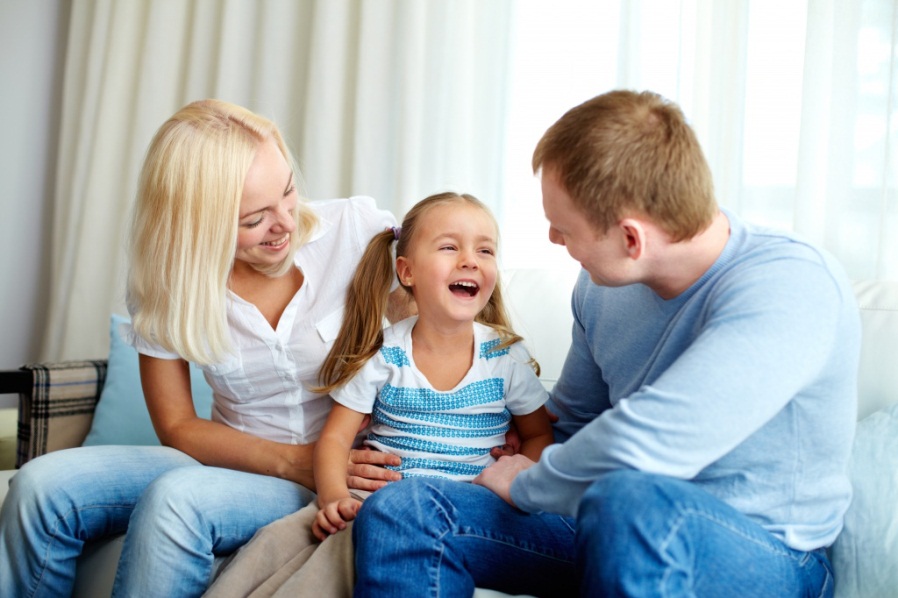 Умение говорить - главная составляющая успешного и счастливого человека. Невнятная, блеклая речь очень часто сводит на нет все усилия человека, - общение со сверстниками, школьный экзамен или первое собеседование на работе.Умение красиво говорить нужно прививать ребенку с детства. Научи ребенка говорить красиво – дай ему шанс на успех в жизни! Да, но как это сделать?    Вы хотите, чтобы речь вашего ребенка была красивой и правильной? Конечно, хотите. Ведь каждый из нас хочет, чтобы его ребенок был успешным, умел знакомиться и находить общий язык с другими людьми.Мы хотим дать вам несколько рекомендаций, как помочь своему ребенку в этом нелегком деле.ПОМНИТЕ:☺В развитии у ребенка речи вы играете главную роль. Для ребенка Вы являетесь языковым и речевым образцом; он разговаривает так, как говорят его домашние (интонации, тон, речевые и грамматические ошибки).☺Ребенок постоянно наблюдает, изучает окружающий мир и понимает гораздо больше, чем может сказать.☺Не «сюсюкайтесь» с малышом, который вышел из младенческого возраста, разговаривайте с ним спокойно, не растягивая специально слова и не замедляя речь.☺Вы должны обеспечить ребенка возможностью пользоваться каждым из 5-и чувств: он должен видеть, слышать, трогать, пробовать на вкус, чувствовать окружающий мир.☺Поощряйте стремление задавать вопросы.☺Поощряйте любопытство и воображение.☺Всегда внимательно слушайте ребенка, разговаривайте с ним, не перебивая и не подгоняя.☺Читайте ребенку каждый день.☺Не обязательно находиться рядом с ребенком постоянно, достаточно быть в пределах его досягаемости. Важно качество, а не количество времени, которое родители уделяют ребенку.☺Не скупитесь на похвалу, поощрение, объятия.☺У ребенка должно быть достаточно новых впечатлений (но не слишком много).☺Поощряйте общение и игры с другими детьми.☺Пусть ребенок регулярно слушает кассеты с любимыми песенками, сказками, музыкой, стихами.☺Играйте вместе с ребенком, если он просит.☺Установите четкие правила, которых не должно быть слишком много, но они должны всегда выполняться.Источник: http://nsportal.ru/detskii-sad/vospitatelnaya-rabota/2014/05/21/konsultatsii-dlya-roditeley-detey-starshey-gruppy